Find the 10 differences.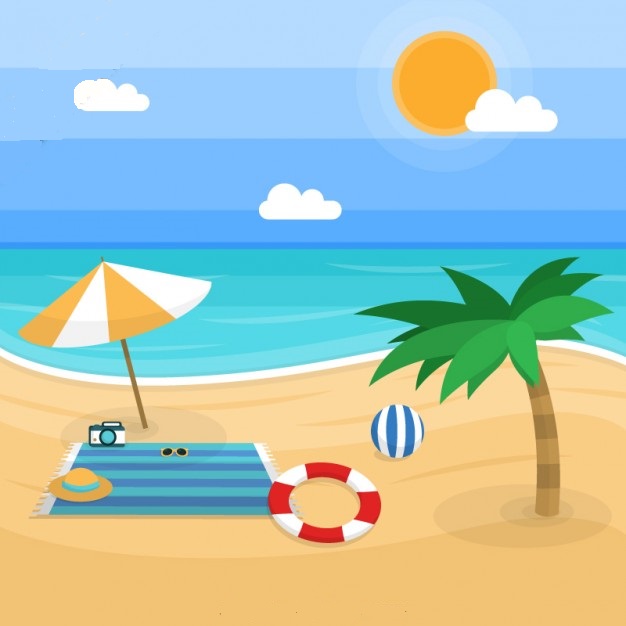 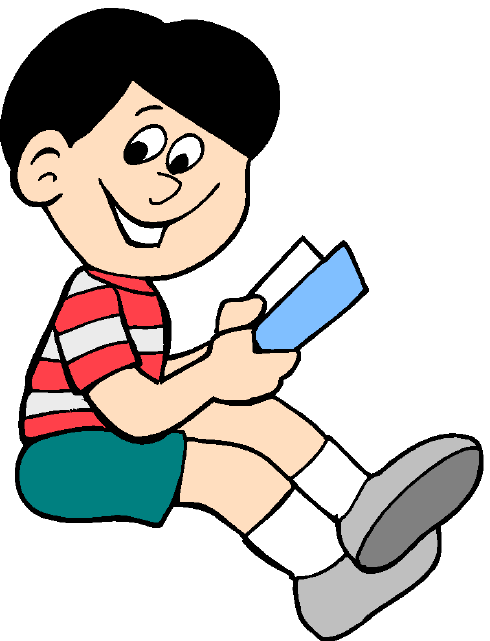 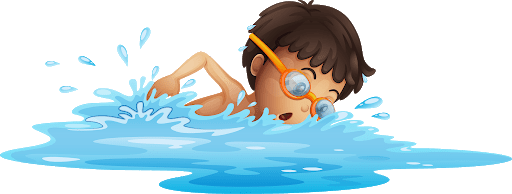 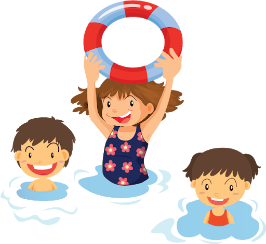 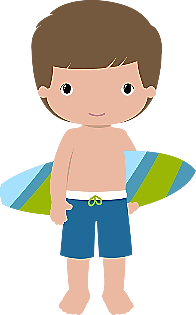 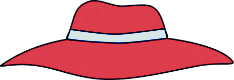 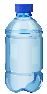 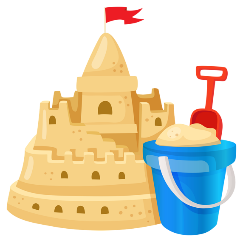 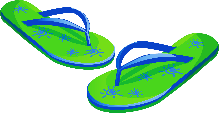 Find the 10 differences. 	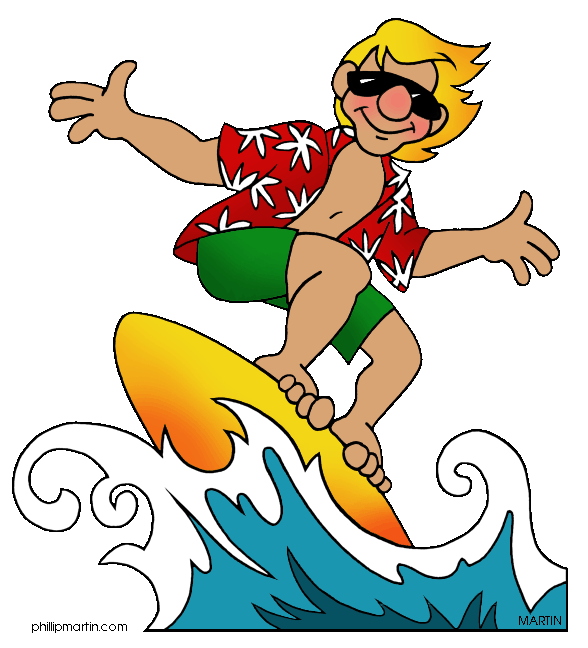 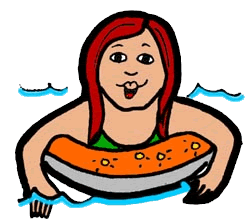 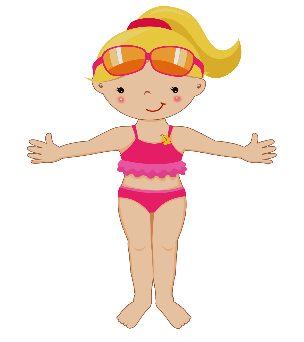 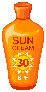 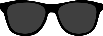 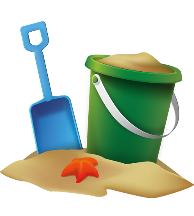 KEY ANSWERName: ____________________________    Surname: ____________________________    Nber: ____   Grade/Class: _____Name: ____________________________    Surname: ____________________________    Nber: ____   Grade/Class: _____Name: ____________________________    Surname: ____________________________    Nber: ____   Grade/Class: _____Assessment: _____________________________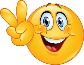 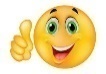 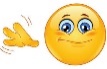 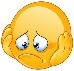 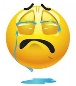 Date: ___________________________________________________    Date: ___________________________________________________    Assessment: _____________________________Teacher’s signature:___________________________Parent’s signature:___________________________Name: ____________________________    Surname: ____________________________    Nber: ____   Grade/Class: _____Name: ____________________________    Surname: ____________________________    Nber: ____   Grade/Class: _____Name: ____________________________    Surname: ____________________________    Nber: ____   Grade/Class: _____Assessment: _____________________________Date: ___________________________________________________    Date: ___________________________________________________    Assessment: _____________________________Teacher’s signature:___________________________Parent’s signature:___________________________PICTURE 1PICTURE 21A boy is swimming.A boy is surfing.2Three children are playing in the sea.Four children are playing in the sea.3In the foreground, the boy is wearing a hat.In the foreground, the boy is wearing sunglasses.4There is a sandcastle.There is no sandcastle.5The spade is in the bucket.The spade is near the bucket.6There is no seashell in front of the bucket.There is a seashell in front of the bucket.7The flip flops are on the left side.The flip flops are on the right side.8Under the palm tree, there is a boy.Under the palm tree, there is a girl.9The boy is reading.The girl is putting on sunscreen.10Under the palm tree there is a bottle of water.Under the palm tree there is no bottle of water.